Cấu trúc đề thi:Câu 1.  Biểu thức đại sốCâu 2. Giải toán bằng cách lập phương trình hoặc hệ phương trìnhCâu 3. Giải hệ phương trìnhCâu 4. Hình học - Đường trònCâu 5. Tìm giá trị nhỏ nhất của biểu thức.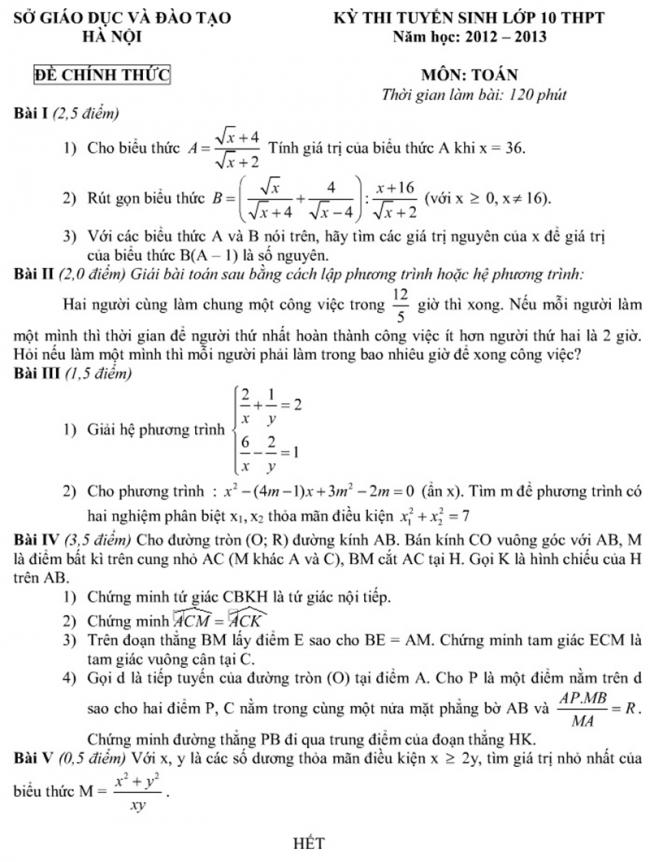 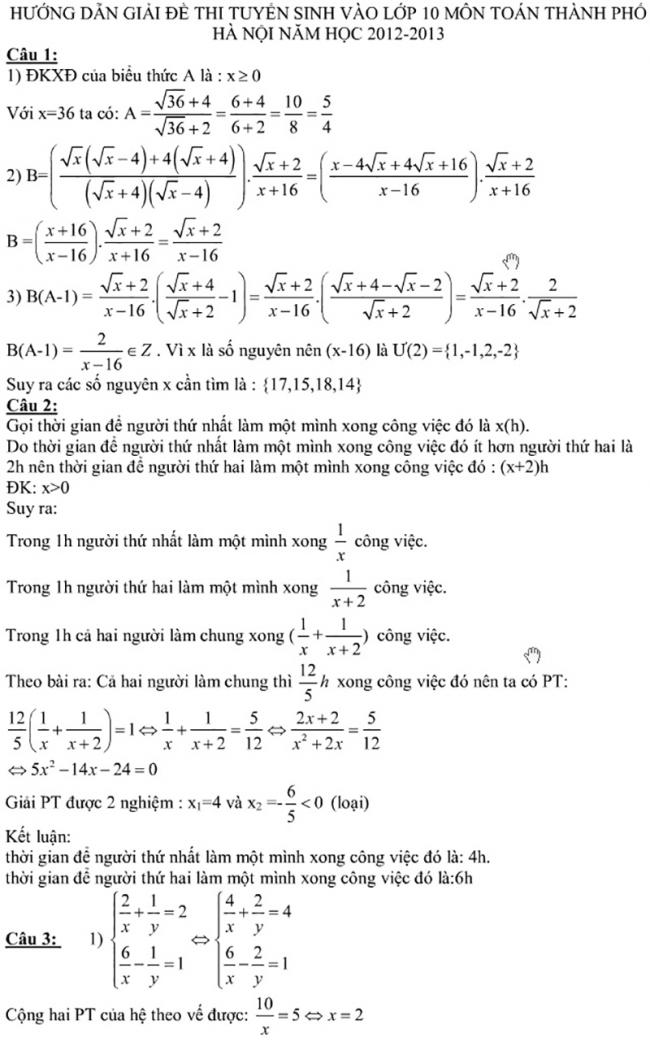 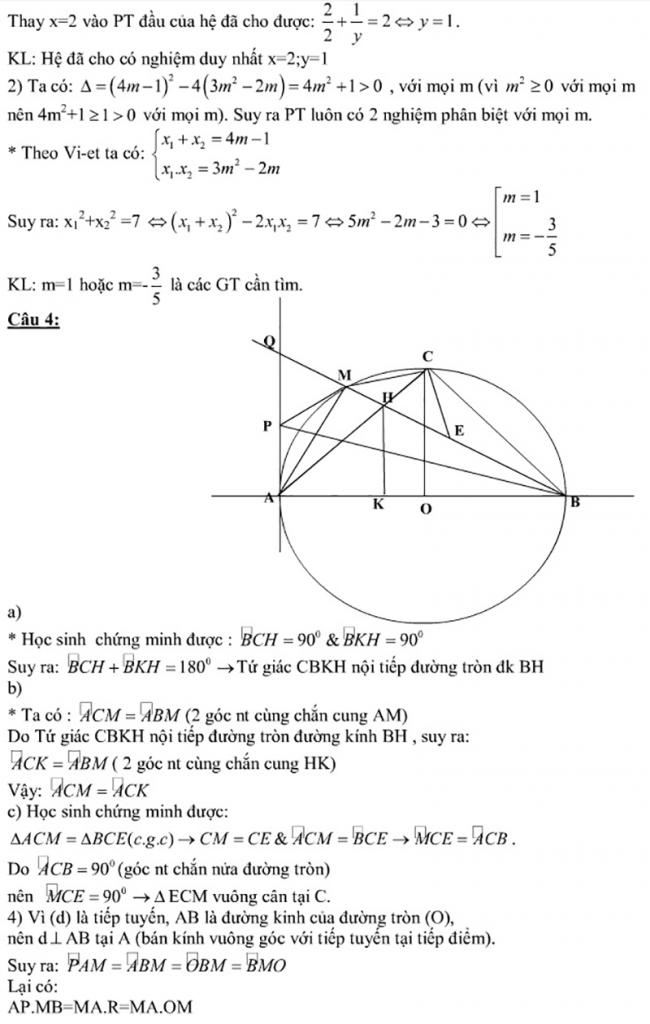 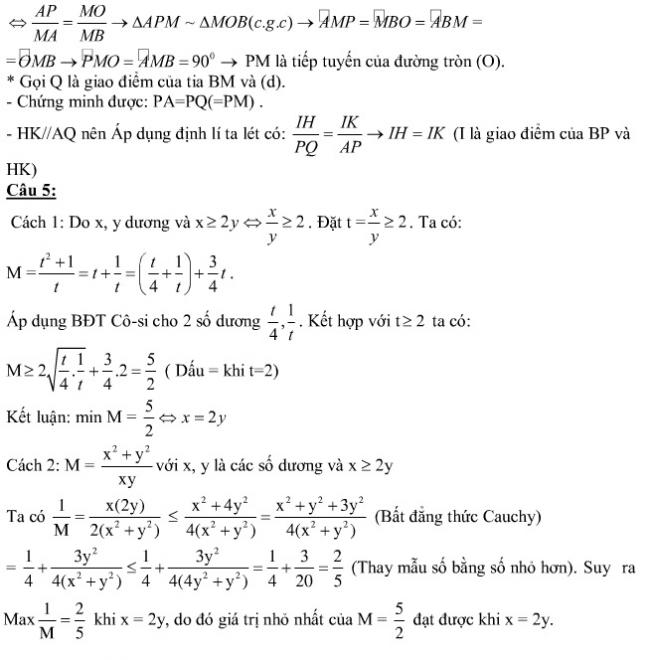 